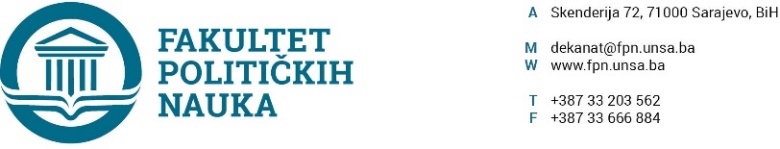 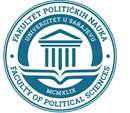 Sarajevo, 13.11.2023. godineTridesetidruga redovna sjednica Vijeća Fakulteta održana je dana 13.11.2023. godine, sa početkom u 11 sati u Sali 12/P Fakulteta.Za predloženi dnevni red i sve tačke dnevnog reda glasalo je 41 član Vijeća i to: Prof.dr. Azinović Vlado, prof.dr. Abazović Dino, prof.dr. Buljubašić Belma, prof.dr. Bakić Sarina, doc.dr. Brkić-Šmigoc Jelena, prof.dr. Ceric Haris, doc.dr. Čustović Enita, prof.dr. Ćurak Nerzuk, prof.dr. Džafić Adnan, prof.dr. Emirhafizović Mirza, prof.dr. Fejzić-Čengić Fahira, prof.dr. Fejzić Elvis, doc.dr. Forić Samir, prof.dr. Gadžo-Šašić Sabira, prof.dr. Karčić Hamza, prof.dr. Kurtćehajić Suad, prof.dr. Mujkić Asim, prof.dr. Miković Borjana, prof.dr. Osmić Amer, doc.dr. Praskač-Salčin Irena, prof.dr. Repovac Nikšić Valida, doc.dr. Huruz Memović Elma, prof.dr. Sadiković Elmir, prof.dr. Smajić Mirza, prof.dr. Spahić Ehlimana, prof.dr. Sefo Mustafa, doc.dr. Silajdžić Lamija, prof.dr. Šadić Sanela, prof.dr. Šerić Nedreta, prof.dr. Termiz Dževad, prof.dr. Turčalo Sead, prof.dr. Turčilo Lejla, doc.dr. Dudić-Sijamija Anida, v.asst. Kadić Veldin, v.asst. Sušić Osman, asst. Vatreš Amina, asst. Alispahić Selma, predstavnici studenata Ana Elena Banduka, Mumin Velić i Mudeib Šahinović i predstavnica stručnog osoblja Bihorac Anisa. Opravdano odsutni: prof.dr. Cikotić Selmo, prof.dr. Mujagić Nermina, prof.dr. Bajramović Zlatan, doc.dr. Babić Nina, doc.dr. Ćosić Selma.Dnevni red je jednoglasno usvojen kako slijedi: Tok sjednice: 1.	Usvajanje zapisnika sa sjednica  Vijeća Fakulteta održane 10.10.2023. i 24.10.2023. godine;2.	 Usvajanje prijedloga tema, mentora i sastava komisija na II ciklusu studija (3+2, 4+1);3.	Usvajanje izvještaja komisija za ocjenu i odbranu završnih radova II ciklusa studija (3+2 i 4+1);4.	Doktorski studij;5.	Usvajanje prijedloga Odluka o angažmanu nastavnika na drugim organizacionim jedinicama i             drugim visokoškolskim ustanovama; 6.	Usvajanje Prijedloga Odluke o izboru akademskog osoblja na naučnu oblast “Sigurnosne i mirovne              studije “;7.	Usvajanje Odluke o utvrđivanju potrebe i prijedloga raspisivanja konkursa za izbor akademskog              osoblja nastavnik- redovan profesor na naučnu oblast „Sigurnosne i mirovne studije“;8.	Usvajanje Odluke o davanju saglasnosti za dodjelu počasnog zvanja profesora emeritusa ;9.	Usvajanje Odluka o produženju roka za izbor u nastavnička zvanja;10.	Usvajanje Zaključka o ispravci Odluke o raspoređivanju i nastavnom zaduženju člana akademskog              osoblja broj 02-1-1177-5/23 od 21.09.2023. godine;11.	Usvajanje Odluke o imenovanju predstavnika studenata svih ciklusa studija u Vijeću Univerziteta              u Sarajevu-Fakulteta političkih nauka za studijsku 2023/2024. godinu;12.	Usvajanje Odluke o imenovanju studenta prodekana za studijsku 2023/2024. godinu;13.	Usvajanje Odluke o izvođenju nastave na interdisciplinarnom master studiju- Informacijska              sigurnost;14.	Odlučivanje po žalbi na Rješenje o ekvivalenciji ispita; 15.	Usvajanje Odluka o ekvivaleniciji;16.	Usvajanje Odluke o analizi prolaznosti za ljetni semstar 2022/23;17.	Usvajanje Odluke o prvi put štampanju diplome za Qarkaxhija Shpresa;18.	Usvajanje rang liste najboljih  RSF studenata koji se oslobađaju troškova školarine u 2023/24 a u              vezi čl. 182. Statuta i čl. 43. Pravila studiranja na UNSA;19.	Odluka o izmjeni načina bodovanja na predmetu Medijska i informacijska pismenost;20.	Tekuća pitanja-	Pravila studiranja za prvi i drugi ciklus studija, integrisani, specijalistički i stručni studij na              Univerzitetu u Sarajevu;-	Mjere zaštite od požara;-	Korištenje opreme Fakulteta;-	Cobiss sistem;-	Uputstvo za korištenje softvera za detekciju plagijarizma;-	Anketni upitnik u sklopu evaluacije kvaliteta, savremenosti i dostupnosti resursa vezanih za              studijske programe od strane akademskog osoblja za akademskou 2022/23. godinu;-	Informacija o dopuni matičnih predmeta;-	Informacija o izmjenjenom obrascu Dinamičkog plana napredovanja;Ad 1. Usvajanje zapisnika sa sjednica  Vijeća Fakulteta održane 10.10.2023. i 24.10.2023. godine; Zapisnici su usvojeni jednoglasno.Ad 2.  Usvajanje prijedloga tema, mentora i sastava komisija na II ciklusu studija (3+2, 4+1);Odsjek Sigurnosne i mirovne studije:Student JASMIN BEGANOVIĆ (broj indeksa 101/II-SPS) podnio je molbu za promjenu mentora na Odsjeku sigurnosnih i mirovnih studija. Tema je odobrena i usvojena na sjednici Vijeća Fakulteta političkih nauka dana 22.2.2013 godine, pod brojem: 01-3-32-3/12 od 05.03.2013. godine. Naziv teme: “ULOGA VISOKOG PREDSTAVNIKA (OHR) U PREVENCIJI KONFLIKATA U BIH“Mentor: doc.dr. Kenan Dautović,Komisija:Predsjednik: prof.dr. Zarije SeizovićMentor: doc.dr. Kenan DautovićČlan: prof.dr. Nerzuk ĆurakZamjenik člana: prof. dr.Vlado AzinovićOdluka o odobravanju tema završnih (magistarskih) radova i imenovanju mentora i članova Komisija za ocjenu i odbranu, na odsjeku Sigurnosne i mirovne studije Fakulteta političkih nauka Univerziteta u Sarajevu, usvojena je jednoglasno.Odsjek Politologija: Studentica Martić Grozdana podnijela je zahtjev za promjenu komisije za ocjenu i odbranu završnog rada pod naslovom Društvo znanja formirane na sjednici Vijeća Fakulteta 27.02.2014.god. br: 01-3-49-3-2/14. Zahtjev je odobren i imenovana je nova Komisija u sastavu:Predsjednik: prof.dr. Elvis FejzićMentor:prof.dr.Halima SofradžijaČlan: prof.dr.Elmir SadikovićZamjenik člana:prof.dr.Suad Kurtćehajić.Odluka o odobravanju tema završnih (magistarskih) radova i imenovanju mentora i članova Komisija za ocjenu i odbranu, na odsjeku Politologija Fakulteta političkih nauka Univerziteta u Sarajevu, usvojena je jednoglasno. Odsjek Socijalni rad: Odluka o odobravanju tema završnih (magistarskih radova) radova i imenovanju mentora i članova Komisija za ocjenu i odbranu, na odsjeku Socijalni rad Fakulteta političkih nauka Univerziteta u Sarajevu, usvojena je jednoglasno.Ad 3.  Usvajanje izvještaja komisija za ocjenu i odbranu završnih radova II ciklusa studija (3+2 i 4+1);Žurnalistika/Komunikologija:1.	 NEJRA OSMANOVIĆ 1002/II-K Naslov rada: STRATEŠKO KOMUNICIRANJE NA DRUŠTVENIM MREŽAMA U SVRHU ODNOSA SA JAVNOŠĆUKomisija: 1.	Predsjednik: prof.dr. Jasna Duraković 2.	Mentor: doc.dr. Irena Praskač Salčin 3.	Član: prof.dr. Lejla Turčilo4.	Zamjenik člana: prof.dr. Belma BuljubašićStudentica MIRELA MURAČEVIĆ (broj indeksa 761/II-JOU-KN) podnijela je molbu za promjenu članova komisije na Odsjeku žurnalistike/komunikologije. Tema je odobrena i usvojena na sjednici Vijeća Fakulteta političkih nauka dana 16.06.2016. godine, pod brojem: 01-3-149-99-2/16 od 16.06.2016. godine.Naziv teme: „MEDIJI KAO KREATORI JAVNOG MNIJENJA I PONAŠANJE GRAĐANA U BOSNI I HERCEGOVINI“Mentor: prof.dr. Amila Šljivo GrboKomisija:Predsjednik: prof.dr. Emina Kečo IsakovićMentor: prof.dr. Amila Šljivo GrboČlan: prof.dr. Jelenka Voćkić AvdagićZamjenik člana: prof. dr. Fahira Fejzić-ČengićNaslov teme, mentorica i zamjenski član ostali su isti, a Odsjek je podržao predloženu izmjenu članova komisije i usvojio molbu studentice.Predložena je nova Komisija u sastavu:Predsjednik: doc.dr. Irena Praskač SalčinČlan: prof.dr. Mustafa SefoZamjenski član: prof.dr. Fahira Fejzić-ČengićPolitologija: Sigurnosne i mirove studije: Socijalni rad: Sociologija: Ad. 4 	Doktorski studij;USVAJANJE IZVJEŠTAJA KOMISIJA ZA OCJENU I ODBRANU ZAVRŠNIH RADOVA NA II CIKLUSU STUDIJA (4+1)USMJERENJE NACIONALNA SIGURNOST I DEMOKRATSKO DRUŠTVOKandidat Kemal LojoNaslov magistarskog rada: „ULOGA GRANIČNE POLICIJE BOSNE I HERCEGOVINE U VRIJEME MIGRANTSKE KRIZE: ISKUSTVA I NAUČENE LEKCIJE“Komisija u sastavu:1.	Prof. dr. Mirza Smajić-predsjednik,2.	Prof. dr. Zarije Seizović-član /mentor,3.	Prof. dr. Zlatan Bajramović-član,4.	Doc. dr. Selma Ćosić-zamjenik članasačinila je pozitivan Izvještaj.Odsjek sigurnosnih i mirovnih studija je prihvatio Izvještaj.Datum odbrane: srijeda, 22.11.2023. godine u 12:00 sati.DOKTORSKI STUDIJ – TREĆI CIKLUS STUDIJA (Pravila za treći ciklus studija iz 2010. godine)RAZMATRANJE IZVJEŠTAJA O OCJENI DOKTORSKE DISERTACIJE I IMENOVANJE KOMISIJE ZA ODBRANUISTRAŽIVAČKO POLJE POLITOLOGIJAKandidat Jasmin Hasanović, MANaslov doktorske disertacije: „IDEJA EMANCIPACIJE U SAVREMENOJ POLITIČKOJ TEORIJI“Komisija u sastavu:1.	Prof. dr. Nerzuk Ćurak-predsjednik,2.	Prof. dr. Esad Zgodić, prof. emeritus-član/mentor,3.	Prof. dr. Asim Mujkić-člansačinila je pozitivan Izvještaj i predložila Komisiju za odbranu u istom sastavu, a za zamjenskog člana prof. dr. Nerminu Mujagić.Vijeće doktorskog studija je prihvatilo Izvještaj i prijedlog Komisije za odbranu doktorske disertacije.RAZMATRANJE IZVJEŠTAJA O OCJENI USLOVA KANDIDATA I PODOBNOSTI TEMA DOKTORSKIH DISERTACIJAISTRAŽIVAČKO POLJE KOMUNIKOLOGIJAKandidatkinja Alena Kahrimanović, MANaslov predložene teme doktorske disertacije: „INDIVIDUA I MEDIJSKI SPEKTAKL U SAVREMENOM DRUŠTVU“Komisija u sastavu:1.	Prof. dr. Fahira Fejzić-Čengić-predsjednik,2.	Prof. dr. Mustafa Sefo-član,3.	Prof. dr. Halima Sofradžija-člansačinila je pozitivan Izvještaj i za mentora predložila prof. dr. Fahiru Fejzić-Čengić.Vijeće doktorskog studija je prihvatilo Izvještaj.ISTRAŽIVAČKO POLJE SOCIJALNI RADKandidatkinja mr. Indira Mehić-ČejvanNaslov predložene teme doktorske disertacije: „ULOGA LOKALNE ZAJEDNICE U REDUKCIJI SIROMAŠTVA I SOCIJALNE ISKLJUČENOSTI U FEDERACIJI BOSNE I HERCEGOVINE“Komisija u sastavu:1.	Prof. dr. Nedreta Šerić-predsjednik,2.	Prof. dr. Suada Buljubašić-član,3.	Prof. dr. Elmir Sadiković-člansačinila je pozitivan Izvještaj i za mentora predložila prof. dr. Nedretu Šerić.Vijeće doktorskog studija je prihvatilo Izvještaj.IMENOVANJE KOMISIJE ZA OCJENU DOKTORSKE DISERTACIJEISTRAŽIVAČKO POLJE SIGURNOSNE I MIROVNE STUDIJEKandidatkinja Vanja Komatina, MANaslov doktorske disertacije: „ULOGA PARTNERSKIH ODNOSA NATO SAVEZA U GLOBALNOJ SIGURNOSTI POSTBIPOLARNOG SVIJETA“Vijeće doktorskog studija je predložilo sljedeći sastav Komisije:1.	Prof. dr. Sead Turčalo-predsjednik,2.	Prof. dr. Selmo Cikotić-član/mentor,3.	Prof. dr. Mirza Smajić-član.IMENOVANJE KOMISIJE ZA OCJENU USLOVA KANDIDATA I PODOBNOSTI TEME DOKTORSKE DISERTACIJE (konačna prijava teme)ISTRAŽIVAČKO POLJE POLITOLOGIJAKandidat mr. Osman SušićNaslov prijavljene teme doktorske disertacije: „SPAŠAVANJE SAVEZNIČKIH PILOTA U DRUGOM SVJETSKOM RATU U JUGOSLAVIJI“Vijeće doktorskog studija je predložilo sljedeći sastav Komisije:1.	Prof. dr. Smail Čekić, profesor emeritus-predsjednik (predloženi mentor),2.	Prof. dr. Elmir Sadiković-član,3.	Prof. dr. Nedžma Džananović-Miraščija-član. IZMJENA NOSIOCA IZBORNOG MODULA „DEMOKRACIJA I AUTORITARIZAM“, generacija 2018/2019.Vijeće doktorskog studija je, umjesto prof. dr. Damira Kapidžića, predložilo novog nosioca izbornog modula „Demokracija i autoritarizam“ (generacije 2018/2019. godine) prof. dr. Nerminu Mujagić.IZMJENA – NOVI ČLANOVI VIJEĆA DOKTORSKOG STUDIJA ZA GENERACIJE 2012/13., 2014/15., 2016/17. I 2018/19.-	Prijedlog Odluke u materijalu doktorskog studija.DOKTORSKI STUDIJ – TREĆI CIKLUS STUDIJA (Pravila za treći ciklus studija iz 2018. godine)RAZMATRANJE IZVJEŠTAJA O PODOBNOSTI TEME DOKTORSKE DISERTACIJE I KANDIDATA - OBRAZAC DS6 ISTRAŽIVAČKO POLJE POLITOLOGIJAKandidat mr. Adnan KapoNaslov predložene teme doktorske disertacije: „GEOPOLITIČKE PROMJENE NA BALKANU KROZ PRIZMU HEARTLAND I RIMLAND TEORIJA“Komisija u sastavu:1.	Prof. dr. Nerzuk Ćurak-predsjednik,2.	Prof. dr. Sead Turčalo-mentor,3.	Prof. dr. Hamza Karčić-komentor,4.	Prof. dr. Nermina Mujagić-član,5.	Prof. dr. Elvis Fejzić, člansačinila je pozitivan Izvještaj.Vijeće doktorskog studija je prihvatilo Izvještaj Komisije i uputilo Vijeću Fakulteta na usvajanje.IMENOVANJE KOMISIJE ZA OCJENU I ODBRANU PROJEKTA, RADNE VERZIJE I DOKTORSKE DISERTACIJE (KOMISIJA UNIVERZITETA)ISTRAŽIVAČKO POLJE POLITOLOGIJA1.	Doktorant Hamza Memišević, MANaslov potvrđene teme: „ISLAMSKA VJERSKA ZAJEDNICA U NEZAVISNOJ DRŽAVI HRVATSKOJ 1941-1945: DRUŠTVENO-POLITIČKI ASPEKT“Supervizor i predloženi mentor: prof. dr. Šaćir Filandra.Vijeće doktorskog studija je predložilo sljedeći sastav Komisije:1.	Prof. dr. Elvis Fejzić – predsjednik i član;2.	Prof. dr. Šaćir Filandra - mentor i član;3.	Prof. dr. Nermina Mujagić - član.Za zamjenskog člana predlaže se prof. dr. Adnan Džafić. ISTRAŽIVAČKO POLJE SOCIOLOGIJA1.	Doktorant Emir Begović, MANaslov potvrđene teme: „FENOMEN MOBINGA U SAVREMENOM BOSANSKOHERCEGOVAČKOM DRUŠTVU“.Supervizor i predloženi mentor: prof. dr. Sarina Bakić.Vijeće doktorskog studija je predložilo sljedeći sastav Komisije:1.	Prof. dr. Mirza Emirhafizović – predsjednik i član;2.	Prof. dr. Sarina Bakić - mentor i član;3.	Prof. dr. Elmir Sadiković - član.Za zamjenskog člana predlaže se prof. dr. Nermina Mujagić. 2.	Doktorant Maida Jakupi, MANaslov potvrđene teme: „SOCIOLOŠKI I PSIHOLOŠKI ASPEKTI PTSP-A KOD ŽENA U KANTONU SARAJEVO (KS)“Supervizor i predloženi mentor: prof. dr. Sarina Bakić.Predloženi komentor: doc. dr. Jelena Brkić Šmigoc.Vijeće doktorskog studija je predložilo sljedeći sastav Komisije:1.	Prof. dr. Halima Sofradžija – predsjednik i član;2.	Prof. dr. Sarina Bakić - mentor i član;3.	Doc. dr. Jelena Brkić Šmigoc – komentor i član;4.	Prof. dr. Adnan Džafić - član;5.	Prof. dr. Sanela Bašić - član.Za zamjenskog člana predlaže se prof. dr. Sanela Šadić. 3.	Doktorant Belma Bešlić, MANaslov potvrđene teme: „PORODIČNI ŽIVOT I SOCIJALNI KAPITAL U SAVREMENOM BOSANSKO-HERCEGOVAČKOM DRUŠTVU“Supervizor i predloženi mentor: prof. dr. Dželal Ibraković, profesor emeritus.Vijeće doktorskog studija je predložilo sljedeći sastav Komisije:1.	Prof. dr. Halima Sofradžija – predsjednik i član;2.	Prof. dr. Dželal Ibraković, profesor emeritus - mentor i član;3.	Prof. dr. Merima Čamo - član.Za zamjenskog člana predlaže se prof. dr. Mirza Emirhafizović. ISTRAŽIVAČKO POLJE SIGURNOSNE I MIROVNE STUDIJE       1.  Doktorant Fikret Mehović, MANaslov potvrđene teme: „SIGURNOSNI RIZICI KRITIČNE INFRASTRUKTURE NA ZAPADNOM BALKANU“.Supervizor i predloženi mentor: prof. dr. Sead Turčalo.Vijeće doktorskog studija je predložilo sljedeći sastav Komisije:1.	Prof. dr. Darvin Lisica – predsjednik i član;2.	Prof. dr. Sead Turčalo - mentor i član;3.	Prof. dr. Mirza Smajić - član.Za zamjenskog člana predlaže se prof. dr. Zlatan Bajramović. 2.	Doktorant Dženana Karup-Druško, MANaslov potvrđene teme: „POLITIČKE I SIGURNOSNE KONSEKVENCE MEĐUNARODNIH PRESUDA“Supervizor i predloženi mentor: prof. dr. Izet Beridan, profesor emeritus.Vijeće doktorskog studija je predložilo sljedeći sastav Komisije:1.	Prof. dr. Sead Turčalo – predsjednik i član;2.	Prof. dr. Izet Beridan, profesor emeritus - mentor i član;3.	Prof. dr. Nermina Mujagić - član.Za zamjenskog člana predlaže se prof. dr. Vlado Azinović. 3.	Doktorant Remzija Islamagić, MANaslov potvrđene teme: „DEVOLUCIJA DEJTONSKE STRUKTURE BOSNE I HERCEGOVINE USPOSTAVOM PARALELNIH ODNOSA SA SUSJEDNIM DRŽAVAMA“Supervizor i predloženi mentor: prof. dr. Sead Turčalo.Vijeće doktorskog studija je predložilo sljedeći sastav Komisije:1.	Prof. dr. Nerzuk Ćurak – predsjednik i član;2.	Prof. dr. Sead Turčalo - mentor i član;3.	Prof. dr. Elmir Sadiković - član.Za zamjenskog člana predlaže se prof. dr. Mirza Smajić. Ad 5. Usvajanje prijedloga Odluka o angažmanu nastavnika na drugim organizacionim jedinicama i drugim visokoškolskim ustanovama;Odluka o davanju saglasnosti za angažman na drugoj visokoškolskoj ustanovi za prof.dr.  Nedžmu Džananović Miraščija usvojena je jednoglasno.Odluka o raspoređivanju i nastavnom zaduženju člana akademskog osoblja za prof.dr. Suadu Buljubašić usvojena je jednoglasno. Odluka o raspoređivanju i nastavnom zaduženju člana akademskog osoblja za prof.dr. Dževada Termiza usvojena je jednoglasno.Odluka o davanju prethodne saglasnosti za angažman na drugoj visokoškolskoj ustanovi za prof.dr. Nedžmu Džananović Miraščija usvojena je jednoglasno.Odluka o davanju prethodne saglasnosti za angažman na drugoj visokoškolskoj ustanovi za prof.dr. Elmira Sadikovića usvojena je jednoglasno.Odluka o davanju prethodne saglasnosti za angažman na drugoj visokoškolskoj ustanovi za prof.dr. Dževada Termiza usvojena je jednoglasno.Ad 6. Usvajanje Prijedloga Odluke o izboru akademskog osoblja na naučnu oblast “Sigurnosne i mirovne studije “;Odluka o izboru u zvanje nastavnika –docenta, dr. Veldina Kadića na naučnu oblast “Sigurnosne i mirovne studije ” na Univerziteut u Sarajevu - Fakultetu političkih nauka usvojena je jednoglasno.Ad 7. Usvajanje Odluke o utvrđivanju potrebe i prijedloga raspisivanja konkursa za izbor akademskog osoblja nastavnik- redovan profesor na naučnu oblast „Sigurnosne i mirovne studije“;Odluka o utvrđivanju potrebe i prijedloga raspisivanja konkursa za izbor akademskog osoblja na naučnu oblast „Sigurnosne i mirovne studije“ usvojena je jednoglasno.Ad 8. Usvajanje Odluke o davanju saglasnosti za dodjelu počasnog zvanja profesora emeritusa ;Odluka o davanju saglasnosti za dodjelu počasnog zvanja profesora emeritusa prof. dr. Zlatku Lagumdžiji, penzionisanom redovnom profesoru Univerziteta u Sarajevu – Ekonomskog fakulteta, usvojena je jednoglasno. Odluka o davanju saglasnosti za dodjelu počasnog zvanja profesora emeritusa prof. dr. Aidi Habul, penzionisanom redovnom profesoru Univerziteta u Sarajevu – Ekonomskog fakulteta, usvojena je jednoglasno. Odluka o davanju saglasnosti za dodjelu počasnog zvanja profesora emeritusa prof. dr. Azri Hadžiahmetović, penzionisanom redovnom profesoru Univerziteta u Sarajevu – Ekonomskog fakulteta, usvojena je jednoglasno.Odluka o davanju saglasnosti za dodjelu počasnog zvanja profesora emeritusa prof. dr. Rešidu Hafizoviću, penzionisanom redovnom profesoru Univerziteta u Sarajevu – Fakulteta islamskih nauka, usvojena je jednoglasno.Odluka o davanju saglasnosti za dodjelu počasnog zvanja profesora emeritusa prof. dr. Enesu Kariću, penzionisanom redovnom profesoru Univerziteta u Sarajevu – Fakulteta islamskih nauka, usvojena je jednoglasno.Ad 9.  Usvajanje Odluka o produženju roka za izbor u nastavnička zvanja;Odluka o produženju roka za izbor u nastavničko zvanje docent, članu akademskog osoblja doc.dr. Elmi Huruz Memović, usvojena je jednoglasno.Odluka o produženju roka za izbor u nastavničko zvanje docent, članu akademskog osoblja prof.dr. Lejla Mušić, usvojena je jednoglasno.Ad 10. Usvajanje Zaključka o ispravci Odluke o raspoređivanju i nastavnom zaduženju člana akademskog osoblja broj 02-1-1177-5/23 od 21.09.2023. godine;Zaključak o ispravci Odluke o raspoređivanju i nastavnom zaduženju člana akademskog osoblja broj 02-1-1177-5/23 od 21.09.2023. godine usvojena je jednoglasno.Ad 11.  Usvajanje Odluke o imenovanju predstavnika studenata svih ciklusa studija u Vijeću Univerziteta u Sarajevu-Fakulteta političkih nauka za studijsku 2023/2024. godinu;Odluka o imenovanju predstavnika studenata svih ciklusa studija u Vijeću Univerziteta u Sarajevu-Fakulteta političkih nauka za studijsku 2023/2024. godinu, usvojena je jednoglasno.Ad 12. Usvajanje Odluke o imenovanju studenta prodekana za studijsku 2023/2024. godinu;Odluka o imenovanju studenta prodekana za studijsku 2023/2024. godinu usvojena je jednoglasno.Ad 13. Usvajanje Odluke o izvođenju nastave na interdisciplinarnom master studiju- Informacijska sigurnost;Odluka o načinu organiziranja nastave na Odsjeku Sigurnosne i mirovne studije-  Interdisciplinarni studij "INFORMACIJSKA SIGURNOST" u akademskoj 2023/2024. godini, usvojena je jednoglasno.Ad 14. Odlučivanje po žalbi na Rješenje o ekvivalenciji ispita;Odluka o odbijanju Žalbe na Rješenje o ekvivalenciji položenih ispita uz dodatne uvjete studenta Alme Helez, usvojena je jednoglasno.Odluka o odbijanju Žalbe na Rješenje o ekvivalenciji položenih ispita uz dodatne uvjete Edine Dedić, usvojena je jednoglasno.Odluka o odbijanju Žalbe na Rješenje o ekvivalenciji položenih ispita uz dodatne uvjete studentice Hanadi Karić, usvojena je jednoglasno.Odluka o odbijanju Žalbe na Rješenje o ekvivalenciji položenih ispita uz dodatne uvjete studentice Mahire Murtić, usvojena je jednoglasno.Odluka o odbijanju Žalbe na Rješenje o ekvivalenciji položenih ispita uz dodatne uvjete studenta Pašalić Samira, usvojena je jednoglasno.Ad 15.  Usvajanje Odluka o ekvivaleniciji;Odluke o ekvivalenciji ranije stečenih akademskih titula, , naučnih i stručnih zvanja, usvojene su jednoglasno.Ad 16.  Usvajanje Odluke o analizi prolaznosti za ljetni semstar 2022/23;Odluka o izvršenoj analizi i usvajanju Izvještaja o prolaznosti studenata i prosječnoj ocjeni u ljetnom semestru studijske 2022/2023. godine, usvojena je jednoglasno.Ad 17.  Usvajanje Odluke o prvi put štampanju diplome za Qarkaxhija Shpresa;Odluka o prvi put štampanju diplome za Qarkaxhija Shpresa, usvojena je jednoglasno.Ad 18. Usvajanje rang liste najboljih  RSF studenata koji se oslobađaju troškova školarine u 2023/24 a u vezi čl. 182. Statuta i čl. 43. Pravila studiranja na UNSA;Odluka o usvajanju Rang liste naboljih redovnih samofinansirajućih studenata koji se oslobađaju troškova školarine u 2023/2024. godini, usvojena je jednoglasno.Ad 19. Odluka o izmjeni načina bodovanja na predmetu Medijska i informacijska pismenost;Odluka o izmjeni načina bodovanja na predmetu Medijska i informacijska pismenost usvojena je jednoglasno.Ad 20. Tekuća pitanja;Pravila studiranja za prvi i drugi ciklus studija, integrisani, specijalistički i stručni studij na Univerzitetu u Sarajevu;Prodekan za nastavu prof.dr. Elvis Fejzić upoznao je članove Vijeća Fakulteta s izmjenama Pravila studiranja za prvi i drugi ciklus studija, integrisani, specijalistički i stručni studij na Univerzitetu u Sarajevu u pogledu vanrednog studija. Izmjene se odnose na opterećenje broja sati za vanredne studente, koje umjesto nekadašnjih 15 sati sada iznosi 45 sati.  Mjere zaštite od požara;Dekan Fakulteta informisao je članove Vijeća o ugradnji sistema vatrodojave i zabrani pušenja u kancelarijama na Fakultetu.Korištenje opreme Fakulteta;Dekan Fakulteta zamolio je članove Vijeća da prilikom održavanja predavanja koriste isključivo opremu koja se nalazi u sali, a ne lične laptope, budući da se na taj način gubi vrijeme i dolazi do oštećenja spojnica koje se pritom moraju često mijenjati a sve to nanosi štetu samom Fakultetu. Cobiss sistem;Dekan Fakulteta upoznao je članove Fakulteta s potrebom prilagođavanja novom Cobiss sistemu, posebno u pogledu rezervacije knjiga online prije dolaska u Biblioteku, čime će se znato olakšati rad i korisnicima i zaposlenicima. Uputstvo za korištenje softvera za detekciju plagijarizma;Prof.dr. Ehlimana Spahić, kratkom prezentacijom, upoznala je članove Vijeća Fakulteta o načinu rada Softvera za detekciju potencijalnog plagijarizma u završnim radovima na I i II ciklusu. Anketni upitnik u sklopu evaluacije kvaliteta, savremenosti i dostupnosti resursa vezanih za studijske programe od strane akademskog osoblja za akademskou 2022/23. godinu;Prof.dr. Ehlimana Spahić zamolila je članove Vijeća Fakulteta da ponovo ispune i pošalju anketu Evaluacije kvaliteta, savremenosti i dostupnosti resursa vezanih za studijske programe od strane akademskog osoblja za akademskoj 2022/23. godinu, a sve u svrhu pripreme Samoevaluacijskog izvještaja za potrebe institucionalne akreditacije.Informacija o dopuni matičnih predmeta;Dekan Fakulteta upoznao je članove Vijeća Fakulteta s potrebom dopune matičnih predmeta zbog postupaka ekvivalencije koji se provode. Informacija o izmjenjenom obrascu Dinamičkog plana napredovanja;Dekan Fakulteta informisao je članove Vijeća Fakulteta, koji u narednom periodu ispunjavaju uslove za napredovanje u više zvanje, da u obrazac Dinamičkog plana napredovanja unesu po kojem zakonu žele da se izvrši izbor.   Zapisničar                                                                                                                   DEKAN __________________                                                                                      ____________________Melisa Hakalović                                                                                                 Prof.dr. Sead TurčaloR. br.Prezime i ime studenta(br. indexa)StudijNaziv temeMentorKomisija1.DORIS ĐOJA894/II-SPS3+2KREATIVNA TRANSFORMACIJA SUKOBA JOHANA PAULA LEDERACHAProf.dr. Nerzuk ĆurakProf.dr. Haris CerićDoc.dr. Selma ĆosićProf.dr. Vlado Azinović, zamjenik2.SABAHUDIN GRANULO896/II-SPS3+2ULOGA CIVILNE AVIJACIJE U SISTEMU SIGURNOSTI BOSNE I HERCEGOVINEProf.dr. Zlatan BajramovićProf.dr. Nerzuk Ćurak, predsjednikProf.dr. Selmo CikotićProf. Dr. Haris Cerić, zamjenaBr.Ime i prezimePrijavljena temaMentorKomisija za ocjenu i odbranu1BEŠIĆ  ILDAIMPLEMENTACIJA MEĐUNARODNIH NORMI I STANDARDA: ČLANSTVO BOSNE I HERCEGOVINE U VIJEĆU EVROPE I ZAŠTITA PRAVA NA SLOBODU IZRAŽAVANJA I SLOBODU MEDIJAProf.dr.Nedžma Džananović MiraščijaPredsjednik: prof. dr. Nermina MujagićČlan: prof. dr. Lejla TurčiloZamjenik člana: doc. dr. Elma Huruz Memović2BURKIĆ AMINAPOLITIČKI IDENTITET U KONTEKSTU KNJIŽEVNOG DJELA IVE ANDRIĆAProf.dr.Sarina BakićPredsjednik: prof. dr. Elvis FejzićČlan: doc. dr. Elma Huruz MemovićZamjenik člana:prof. dr. Ehlimana Spahić3DŽIHANIĆ AMINAPOLITOLOŠKO SOCIOLOŠKI NARATIV O AMERIČKOM INTERVENCIONIZMUProf.dr.Nermina MujagićPredsjednik: prof. dr. Hamza KarčićČlan: prof. dr. Nedžma Džananović MiraščijaZamjenik člana:prof. dr. Ehlimana Spahić4BAJRIĆ ADNANSAOBRAĆAJNA POLITIKA U BOSNI I HERCEGOVINI: ZNAČAJ POVEZIVANJA UNSKO-SANSKOG KANTONA SA SARAJEVOM, GLAVNIM GRADOM BIHMentor: doc. dr. Elma Huruz MemovićKomentor: prof. dr. Osman LindovPredsjednik: prof. dr. Ehlimana SpahićČlan: prof. dr. Nedžma Džananović MiraščijaZamjenik člana: prof. dr. Hamza KarčićPrezime i ime studenta(br. indexa)Naziv temeMentorKomisijaŠetka Emina816/II-SWUKLJUČENOST SOCIJALNIH RADNIKA U PROGRAM OBRAZOVANJA DJECE S TEŠKOĆAMA U RAZVOJU NA PODRUČJU KANTONA SARAJEVOProf.dr.Sabira Gadžo-ŠašićPredsjednik: prof.dr. Sanela BašićČlan: prof.dr. Borjana MikovićZamjenik člana: doc.dr. Jelena Brkić ŠmigocDedić Maida910/II-SWSOCIJALNI RAD KROZ PRIZMU JAVNOSTI U KANTONU SARAJEVOProf.dr.Nedreta ŠerićPredsjednik: prof.dr. Suada BuljubašićČlan: doc.dr. Nina BabićZamjenik člana: prof.dr.Sabira Gadžo-ŠašićMekić Meliha922/II-SWULOGA SOCIJALNOG RADNIKA U PSIHIJATRIJSKIM USTANOVAMAProf.dr.Nedreta ŠerićPredsjednik: prof.dr. Suada BuljubašićČlan: doc.dr. Nina BabićZamjenik člana: prof.dr.Sabira Gadžo-ŠašićKačar Selveta242/II-SWJEDNORODITELJSKE PORODICE-POLOŽAJ,PRAVA I IZAZOVIProf.dr.Sanela ŠadićPredsjednik: prof.dr. Sanela BašićČlan: doc.dr. Anida Dudić- SijamijaZamjenik člana: prof.dr.Sabira Gadžo-ŠašićAhmetspahić Edisa 269/II-SWZNAČAJ SUPERVIZIJE ZA KVALITETAN RAD S PORODICAMA U RIZIKUDoc.dr.Nina BabićPredsjednik: prof.dr. Suada BuljubašićČlan: prof.dr. Nedreta ŠerićZamjenik člana: doc.dr. Jelena Brkić ŠmigocBr.Ime i prezimePrijavljena temaMentorKomisija za oscjenu i odbranuTermin za odbranu rada1.ĆENANOVIĆ SELMAUTICAJ MEDIJA U KREIRANJU ETNIČKIH KONFLIKATAProf.dr.Nermina MujagićPredsjednik: prof.dr.Nedžma Džananović MiraščijaČlan: prof.dr.Belma BuljubašićZamjenik člana:prof.dr.Ehlimana SpahićSrijeda22.11.2023. u 15.00 h2.GRANDE ANDREAEUROPEAN BUSINESS ENVIRONMENT FOR INFORMATION TECHNOLOGY COMPANIES WITH A SPECIFIC FOCUS ON INTERNATIONAL EXPANSION AND OUTSOURCINGProf.dr.Ehlimana SpahićPredsjednik: Damir KapidžićČlan: prof.dr.Sarina BakićZamjenik člana:Hamza KarčićSrijeda22.11.2023. u 13.00 hRed br.PREZIME I IME STUDENTA(br.indexa)NAZIV TEMEMENTORKOMISIJANAPOMENA/DATUMODBRANE1.Kemal Lojo199- NS/ 21(4+1)Uloga Granične policije Bosne i Hercegovine u vrijeme migrantske krize: iskustva i naučene lekcijeProf. dr. sc. Zarije SeizovićProf. dr. sc. Mirza Smajić, predsj.Prof. dr. Sc. Zlatan Bajramović, članDoc. dr. Sc. Selma Ćosić, rez. član22.11.2023122.Andrija Šako 880/II-SPS (3+2)UTICAJ HIBRIDNIH PRIJETNJI NA SIGURNOST I DRUŠTVENU BEZBJEDNOST GRAĐANA BOSNE I HERCEGOVINEProf.dr. Selmo Cikotić1. prof.dr. Sead Turčalo-predsjednik2. prof.dr. Selmo cikotić-mentor3. prof.dr. Mirza Smajić-član4. doc.dr. Selma Ćosić-zamjenski član21.11. 2023  U 14 hREDNI BROJPREZIME I IME STUDENTA(br. Indexa)NAZIV TEMEMENTORKOMISIJASmailbegović Esma(827/II-SW)ULOGA SOCIJALNOG RADNIKA U RJEŠAVANJU PROBLEMA PROSJAČENJA DJECEPredsjednik:prof.dr. Suada BuljubašićČlan: doc.dr. Nina BabićTermin odbrane će biti naknadno određen.Redni brojPrezime i ime studenta (br.indexa)Naziv temeMentorKomisija1.Spahić Ajla199/II-SOCUPRAVLJANJE INSTITUCIJAMA KULTURE-STUDIJA SLUČAJA NARODNO POZORIŠTE SARAJEVOProf.dr.Šaćir FilandraPredsjednik:prof.dr. Sarina BakićČlan:doc.dr.Abdel Alibegović